Addendum to Bayer US summer field operationsIn keeping with our commitment to the health, safety, and well-being of our workers, Bayer continues to develop guidelines and protocols that take into consideration government guidance, community and public health data, and evolving safety standards. Bayer is also committed to communicating with workers regularly as the pandemic situation evolves, including providing you with information as you prepare for your first days at one of our locations.On May 13, 2021, the CDC updated its recommendations for individuals who are fully vaccinated against COVID-19 to state, “Fully vaccinated people no longer need to wear a mask or physically distance in any setting, except where required by federal, state, local, tribal, or territorial laws, rules, and regulations, including local business and workplace guidance.” Bayer has completed a full review of our current safety protocols and has updated them to reflect this evolving guidance.Below is important information you need to know:Effective June 21st, 2021, temperature screening is no longer required. EVERY worker will continue to screen daily through the workplace entry questionnaire. Included with this letter is a copy of the updated workplace questionnaire for your review prior to your first day on site. This same pre-entry screening will continue every day until further notice. Safety, disinfecting and hygiene protocols remain the same.Farm Labor Contractors (FLC) will need to continue to follow existing mask and social distancing policies when working with Bayer. If an FLC would like to enable its employees working with Bayer to follow the new safety protocols for fully vaccinated individuals, it will need to collect the vaccination status of its employees. Once the FLC confirms this has been completed, and if 100% of employees are fully vaccinated, then FLC can follow the updated safety guidance and fully vaccinated individuals no longer need to wear masks or social distance.Fully vaccinated is defined as two weeks after having received the last dose of a COVID vaccine.Unvaccinated individuals are still required to wear a mask and socially distance indoors (bus). If outdoors, masks are required when social distancing is not possible. Please know that this guidance is subject to change. You will be expected to comply with the expectations of your workplace every day. We are looking forward to this growing season and to working together to achieve success in a safe and productive way. If you have any further questions regarding this addendum, please contact your Farm Labor Contractor.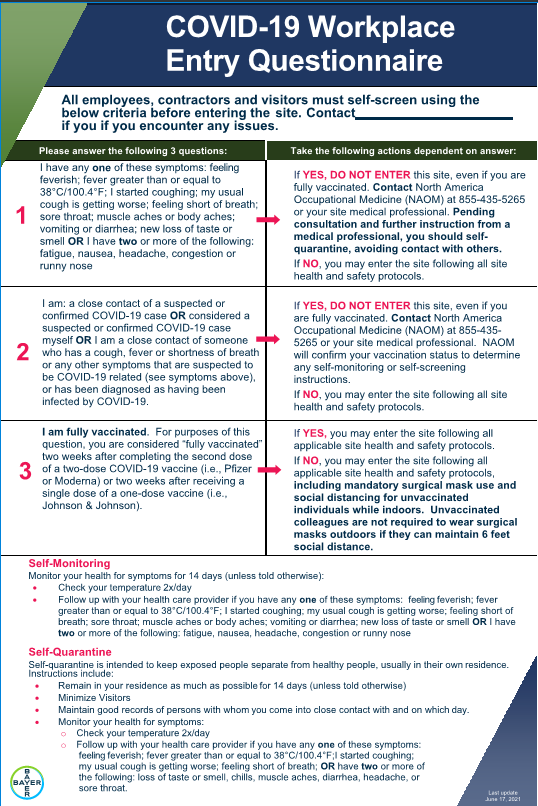 